Felvidéki kirándulásAz Aggteleki Általános Iskola 7. évfolyama 14 fővel az Emberi Erőforrások Minisztériuma Határtalanul programja keretében 2016. március 15-18 között Szlovákiába látogatott. A megnyert pályázatnak (HAT-15-05-0072) köszönhetően a gyerekek 34.929- Ft./fő állami támogatással négy csodálatos napon át ismerkedhettek a Felvidék szebbnél szebb nevezetességeivel: Kassa, Eperjes, Igló, Lőcse, Szepes, Késmárk, Magas-Tátra, Rozsnyó, Betlér, Krasznahorka, Gömbaszög látnivalóival.Nem maradhatott ki az utolsó nap az iskolalátogatás sem. Kedvesen fogadtak minket, a szereplésünket és a saját készítésű ajándékainkat is. Megismerkedtünk a diákokkal, megnézhettük a tankönyveiket. Érdekes volt összehasonlítani a két iskolarendszer szokásait, különbségeit.Élményekkel és emlékekkel gazdagon tértünk haza. Sok újat tanultunk, s megbeszéltük, h a Felvidékre családdal együtt is visszatérünk.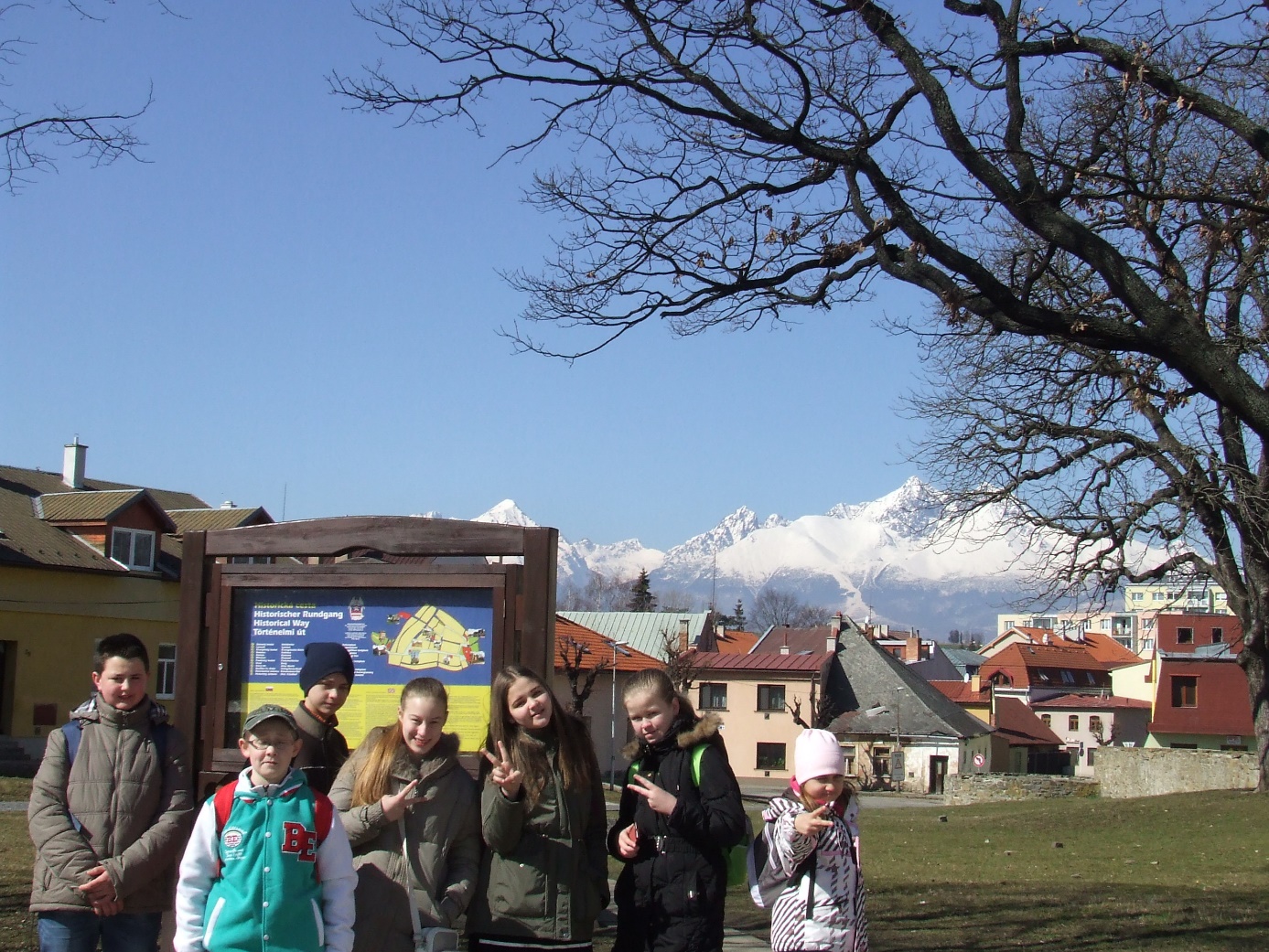 